参赛队伍名单北京大学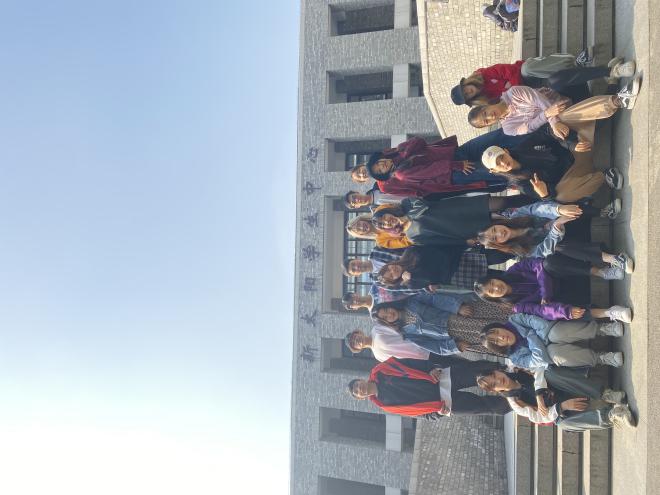 沈阳体育学院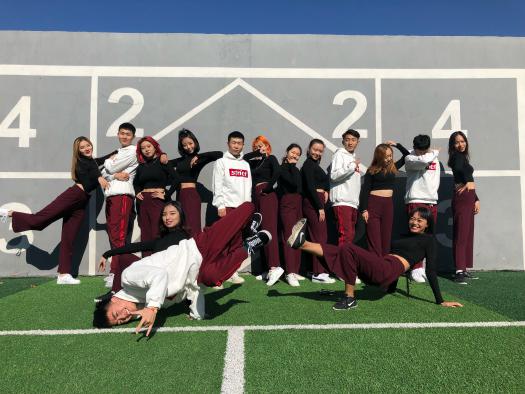 河南理工大学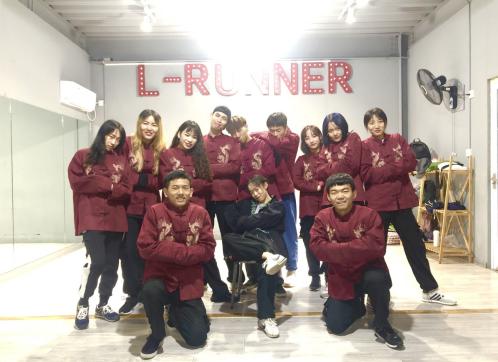 常州工业职业技术学院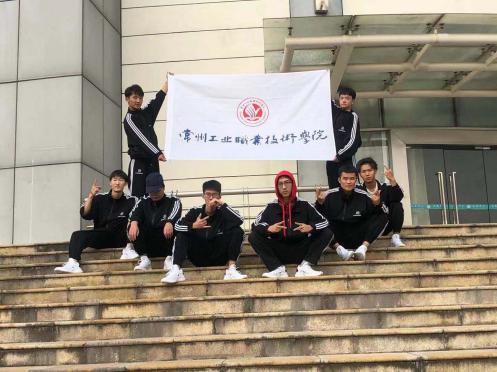 四川美术学院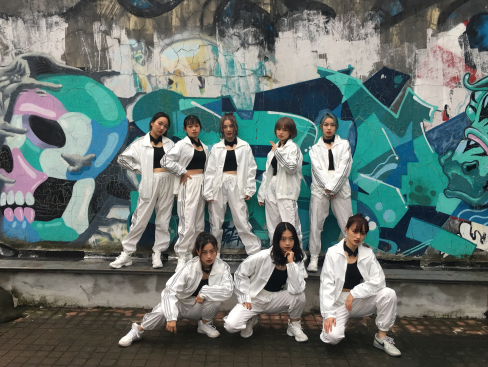 新疆大学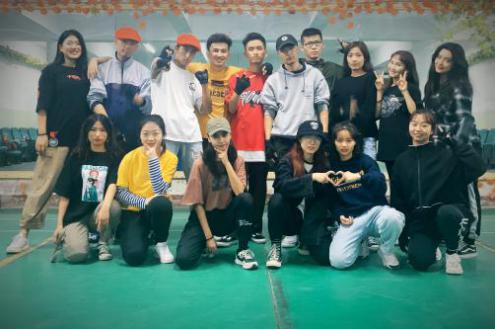 新疆师范大学附属中学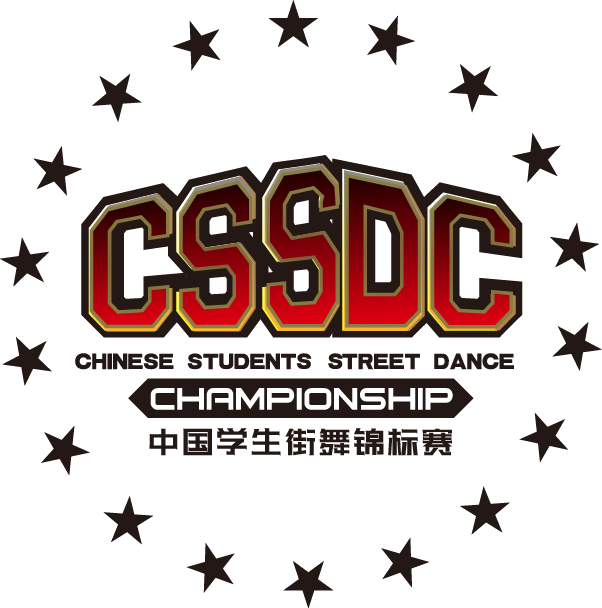 安徽大学江淮学院 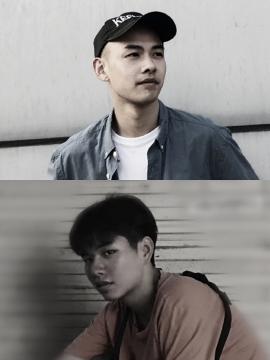 华北电力大学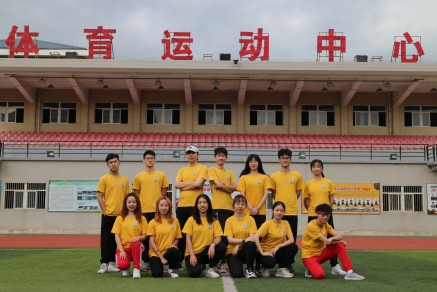 宁夏警官职业学院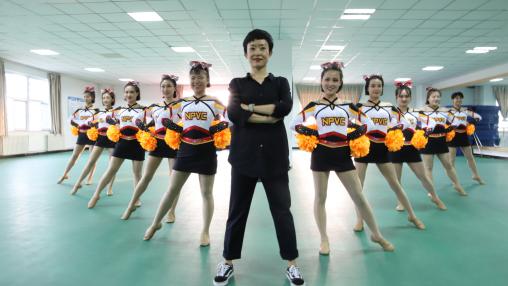 安徽大学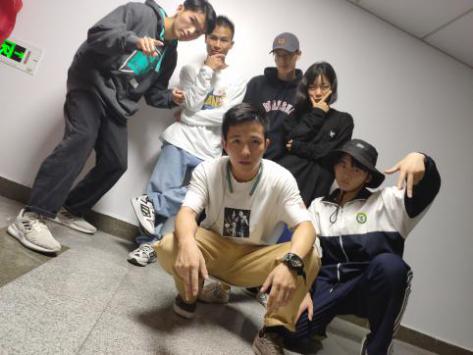 曲阜师范大学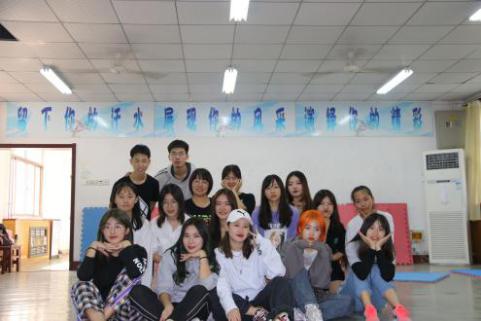 北京第二外国语学院西南交通大学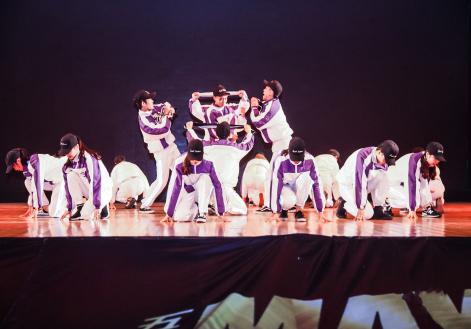 辽宁科技大学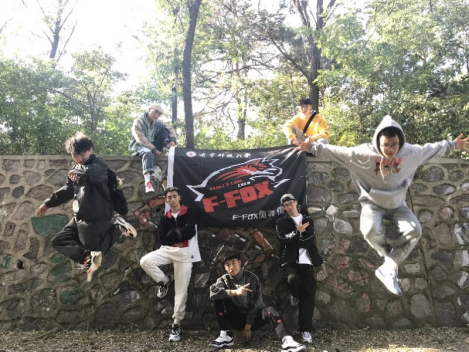 浙江工业大学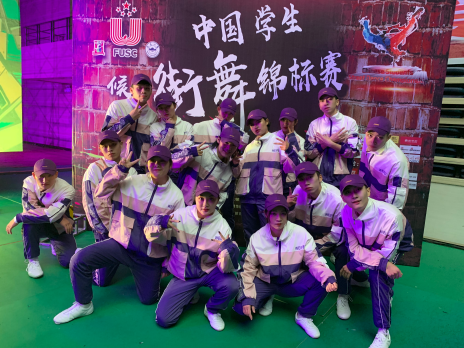 江苏启东COCO舞社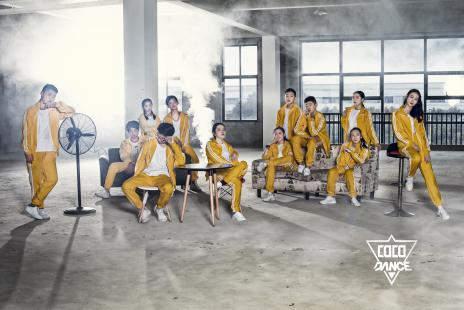 安徽三联学院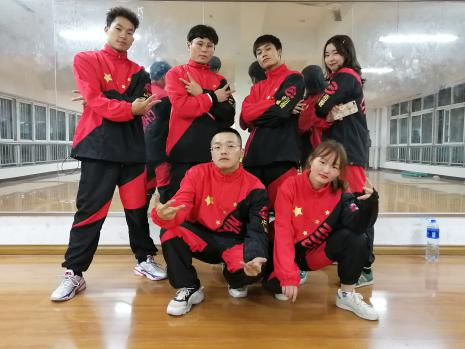 中国地质大学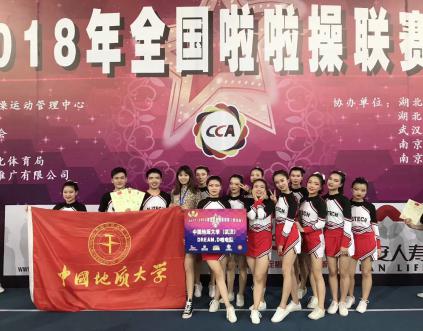 合肥学院大连理工大学黑龙江职业学院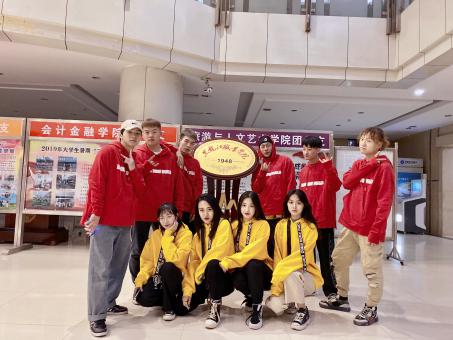 天津市滨海新区塘沽紫云中学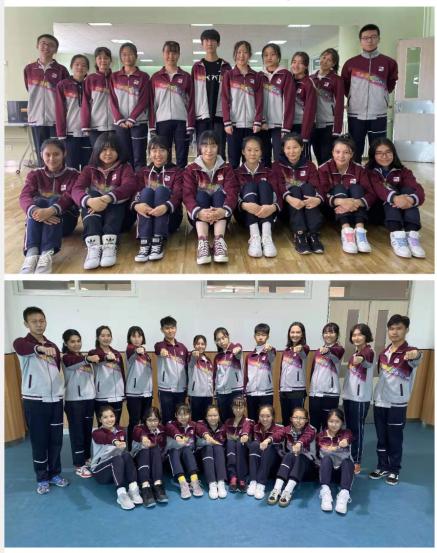 浙江传媒学院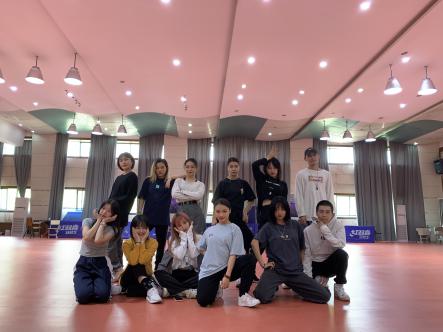 武汉体育学院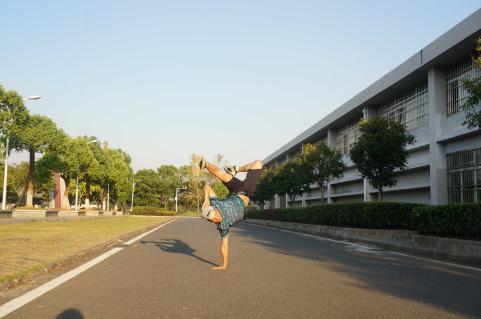 首都体育学院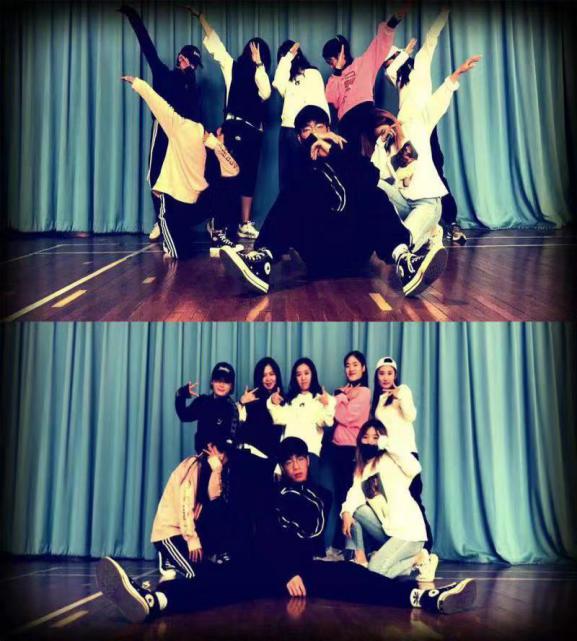 安徽体育运动职业技术学院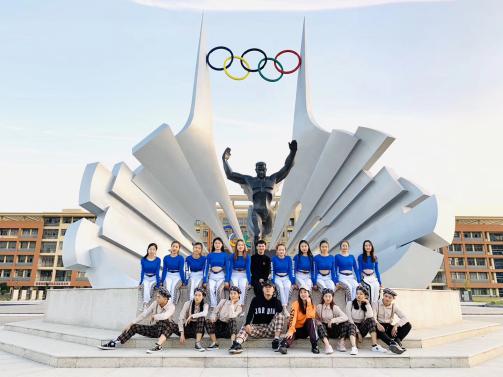 南京体育学院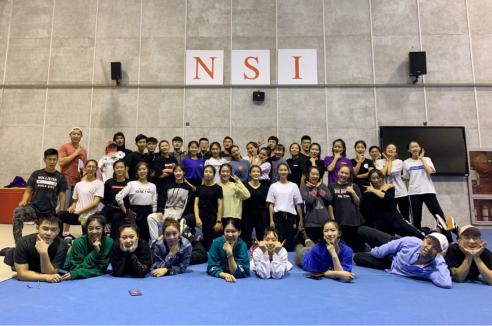 江苏大学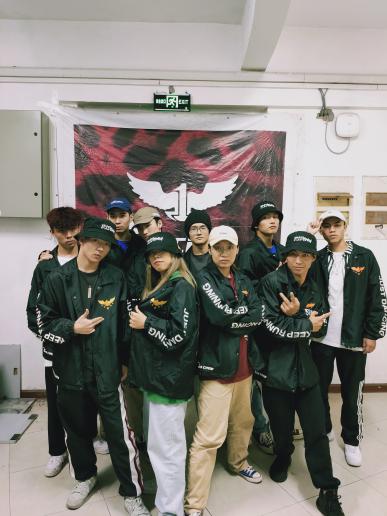 沈阳大学体育学院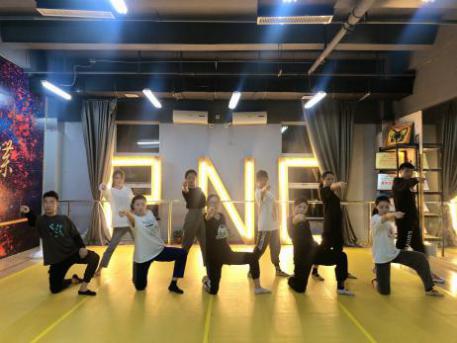 辽宁科技学院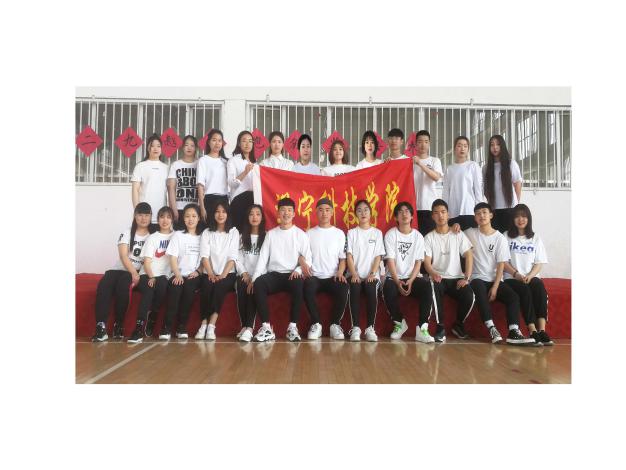 芜湖职业技术学院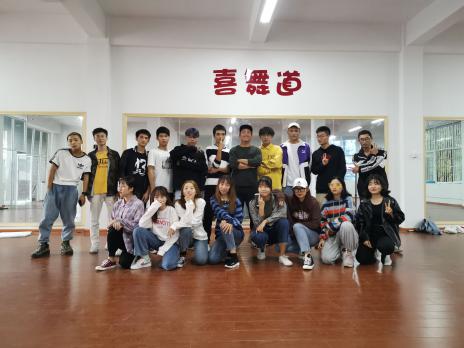 西安体育学院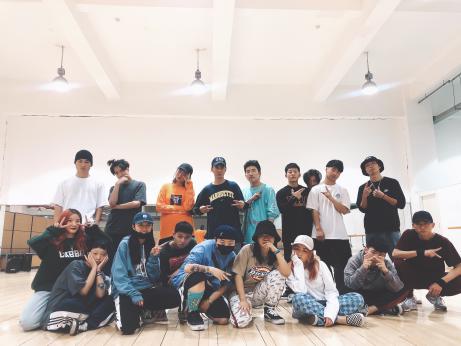 安徽新华学院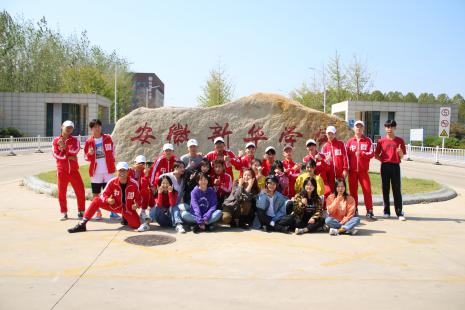 安庆师范大学合肥工业大学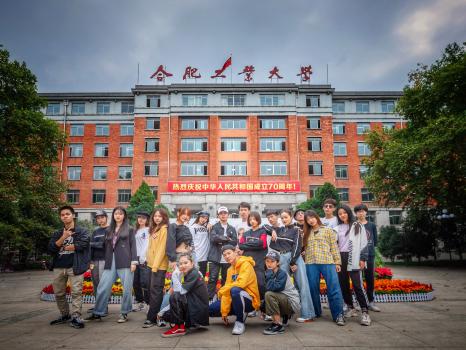 安徽财贸职业学院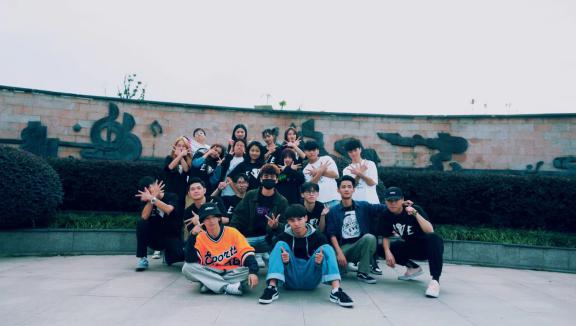 天津体育学院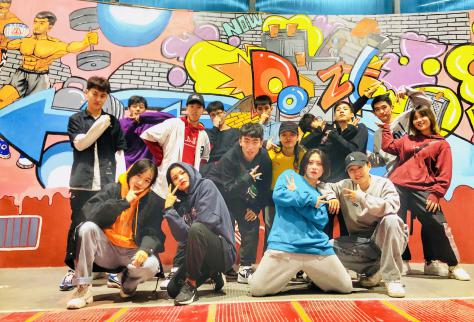 安徽中澳科技职业学院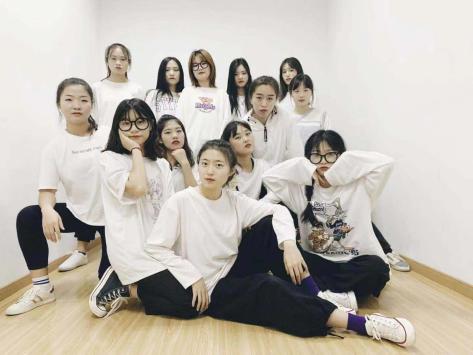 合肥师范学院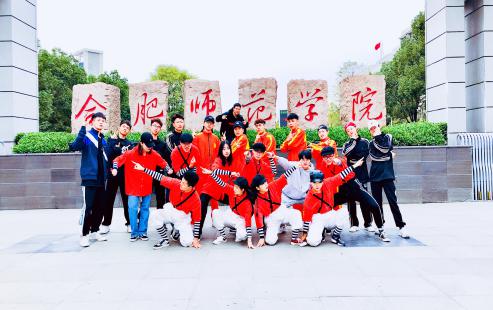 滁州学院滁州职业技术学院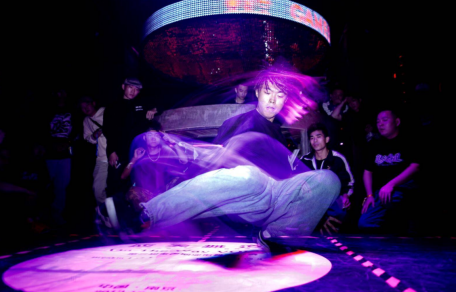 郑州轻工业大学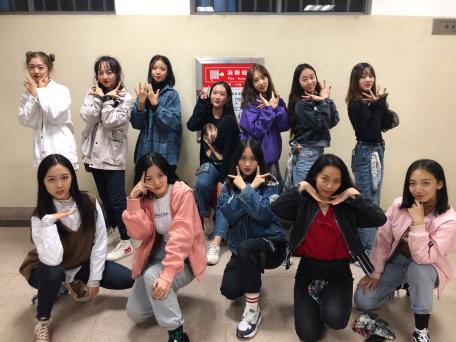 黄山学院山东体育学院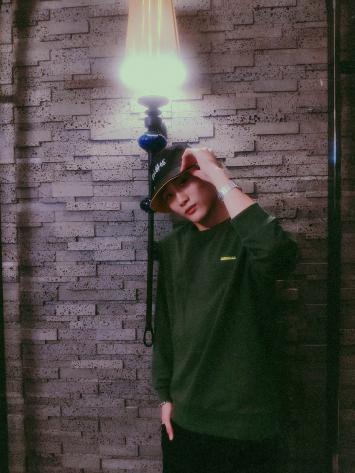 仲恺农业工程学院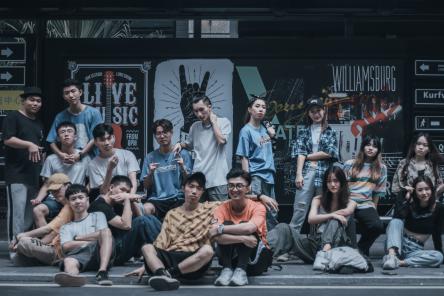 合肥市行知学校河北师范大学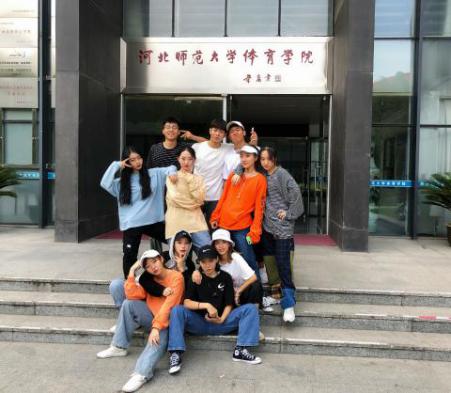 河北医科大学